Apres les « effectifs cibles » voici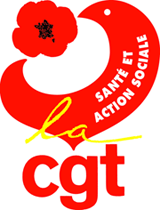  Les « temps cibles »La direction des HCL s’attaquent aux consultations  Avec une grille qui détermine  le temps  des gestes soignants dignes de l’industrie (vous avez sans doute entendu parler du lean management)...En effet la « direction de la performance » des HCL  a mis au point des «  temps cibles »: ex  temps cible pour une prise de sang : 10min, etc…Mais nous ne sommes pas des machines et les patients ne sont pas des voitures !« EFFECTIFS CIBLES » OU « TEMPS CIBLES »  LA VRAIE CIBLE, CE SONT NOS POSTES Répondant aux objectifs de réduction des budgets publics, les HCL continuent de supprimer nos postes à une grande échelle : rien qu’en consultations, au CHLS ce sont plus de 30 postes, toutes catégories confondues qui doivent disparaitre, d’ici 1 an. 3 exemples :CONSULTATION D’UROLOGIE : 3 postes doivent disparaitre d’ici fin 2015 : 1 ASD (transfert sur un autre poste à fin septembre), 1 IDE et 1 Secrétaire médical… CONSULTATION OPHTALMOLOGIE : 2 postes d’IDE sont sur la sellette... Mais ce sont 15 postes tous grades confondus qui devraient être supprimés fin 2016, dans les consultations du chirurgical.CONSULTATION PARTAGEE (PAVILLON MEDICAL) : après la suppression d’un poste d’ASD, une consultation cardiologique va être mise en place sans effectif supplémentaire !!Mais ce sont  17 postes  qui seraient supprimés sur l’ensemble des consultations du PAM de médecine  à fin 2016.La « direction de la performance », s’appelle aussi« la direction de la stratégie ». Mais qu’elle stratégie ? Celle qui consiste à baisser l’offre de soins pour mieux supprimer des postes ? Dans les consultations il y aura forcément un accueil et une prise en  charge des patients encore  plus dégradés, des rendez-vous encore plus lointains…….donc  le risque d’une baisse d’activité qui va justifier encore plus de suppression de postes que l’on soit administratifs, ouvriers ou soignants.Quand nos postes sont supprimés ? Y aura-t-il un accompagnement social ? Non. Un accompagnement personnalisé ? Mais, après les centaines de postes qui ont disparus ces dernières années, l’accompagnement se résume à: « c’est ça ou rien », et pour ceux qui ont des postes aménagés, « c’est ça ou la réforme » !Les objectifs des HCL sont  clairs, et nous les constatons tous les jours. Il est important de nous organiser pour les combattre, en participant, en organisant des assemblées générales ou des actions pour dénoncer le traitement infligés aux soignants et aux patients.Personnels des consultations :Heure mensuelle d’information syndicale(Autorisée par la direction sur le temps de travail)Lundi 28 septembre de 12h30 à 13h30Amphi du Pavillon Médical (RDC du Pavillon Médical)